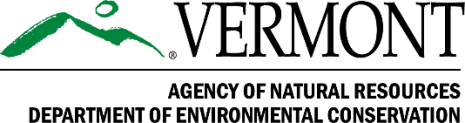 प्रेस विज्ञप्तितत्काल वितरणका लागि – जुलाई 13, 2023मिडिया सम्पर्कःMichelle Kolb, फोहोर पानी कार्यक्रम, वाटरशेड म्यानेजमेन्ट डिभिजन, वातावरणीय संरक्षण विभाग802-490-6165, Michelle.Kolb@vermont.govभर्मोन्ट डीइसीले प्रदूषित पानीको लागि सार्वजनिक चेतावनी जारी गर्दछMontpelier, Vt. – भर्मोन्टमा आएको व्यापक बाढीको परिणामस्वरूप, धेरै नगरपालिकाका फोहोर पानी प्रशोधन प्लान्टहरू र निजी सेप्टिक प्रणालीहरू पानी र फोहोर पानीको उच्च प्रवाहले डुबानमा परेका छन्, जसको परिणामस्वरूप वातावरणमा ढलको आंशिक रूपमा प्रशोधित वा अप्रशोधित निकासी हुन्छ।फलस्वरूपः, नदी र बाढीको पानीमा रोग निम्त्याउन सक्ने भाइरस र ब्याक्टेरियाजस्ता प्याथोजनहरू मिसिएको हुन सक्छ। यी क्षेत्रहरूमा सूचना पोस्ट नगरेपनि पानीको बहाव सामान्य अवस्थामा नआउँदासम्म सम्पर्क, मनोरञ्जन, वाडिङ, डुंगा चलाउने, पौडी खेल्ने वा माछा मार्नबाट कैयन् दिनसम्म बच्नुपर्छ।पानीको बहाव सामान्य स्तरमा फर्किएपछि र धेरै प्रशोधन प्लान्टहरूले पूर्ण रूपमा प्रशोधन पुन: सुरु गर्न सक्षम भएपछि, सार्वजनिक सूचनाको लागि स्तरिय प्रक्रिया र सार्वजनिक पहुँच बिन्दुहरूको डाउनस्ट्रीम अस्थायी संकेत चिन्ह टाँग्ने काम लामो अवधिको मर्मत आवश्यक पर्ने क्षेत्रहरूको लागि पुन: सुरु हुनेछ।प्राकृतिक स्रोतको एजेन्सी, वातावरण संरक्षण विभाग, माछा तथा वन्यजन्तु विभाग, वा वन, पार्क र मनोरञ्जन विभागको बाढीको पुनप्राप्ति स्रोतहरूबारे थप जानकारीको लागि https://ANR.Vermont.gov/Flood मा जानुहोस्। यस पृष्ठमा पानी उमाल्ने सूचनाहरू, पार्क बन्दको जानकारी, सडक र नदी पुनर्स्थापना दिशानिर्देशहरू, कुवा र सेप्टिक प्रणालीको जानकारी, र थप जानकारी समावेश हुनेछन्।###गैर-विभेदको सूचना:Vermont Agency of Natural Resources (ANR) ले जाति, धर्म, सम्प्रदाय, रंग, राष्ट्रिय मूल (सीमित अङ्ग्रेजी प्रवीणतालगायत), वंश, जन्म स्थान, अशक्तता, उमेर, वैवाहिक स्थिति, लिङ्ग, यौन झुकाव, लिङ्ग पहिचान, वा स्तनपान (आमा र बच्चा) को आधारमा भेदभाव नगरी आफ्ना कार्यक्रमहरू, सेवाहरू र गतिविधिहरू सञ्चालन गर्दछ।भाषा पहुँचको सूचनाः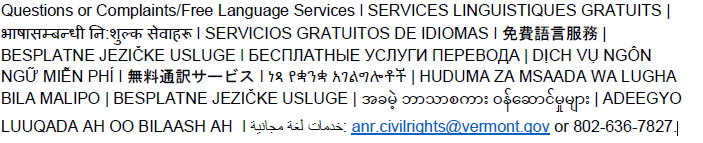 